Государственный стандарт СССР ГОСТ 21924.1-84
"Плиты железобетонные предварительно-напряженные для покрытий городских дорог. Конструкция и размеры"
(утв. постановлением Госстроя СССР от 30 сентября 1983 г. N 210)
(с изменениями от 28 декабря 1987 г.)Reinforced concrete prestressed slabs for pavements of city roads. Structure and dimensionsCрок введения с 1 января 1985 г.Несоблюдение стандарта преследуется по закону.Изменением N 1, утвержденным постановлением Госстроя СССР от 28 декабря 1987 г. N 303, в пункт 1 настоящего ГОСТ внесены измененияСм. текст пункта в предыдущей редакции1. Настоящий стандарт распространяется на железобетонные предварительно-напряженные плиты, изготовляемые из тяжелого бетона и предназначенные для устройства покрытий постоянных и временных городских дорог под автомобильную нагрузку Н-30 и Н-10, и устанавливает конструкцию этих плит.Плиты применяют для дорог в районах с расчетной температурой наружного воздуха (средней наиболее холодной пятидневки района строительства по СНиП 2.01.01-82) до минус 40°С включ.При применении плит в климатическом подрайоне IVA должны учитываться дополнительные требования СНиП 2.03.01-84 к конструкциям, предназначенным для эксплуатации в этих условиях.Допускается применение данных плит для дорог в районах с расчетной температурой наружного воздуха ниже минус 40°С при соблюдении требований, предъявляемых СНиП 2.03.01-84 к конструкциям, предназначенным для эксплуатации в этих условиях.2. Форма и основные параметры плит - по ГОСТ 21924.0-84.3. Технические показатели плит приведены в табл.1.Изменением N 1, утвержденным постановлением Госстроя СССР от 28 декабря 1987 г. N 303, пункт 3 настоящего ГОСТ дополнен абзацем следующего содержания:При применении в качестве напрягаемой арматуры термомеханически упрочненной арматурной стали классов Ат-V, Ат-IV и Ат-IVС в марке плиты необходимо приводить обозначение этой арматуры вместо соответственно А-V и А-IV.4. Плиты должны удовлетворять всем требованиям ГОСТ 21924.0-84 и настоящего стандарта.5. Армирование плит должно соответствовать приведенному на черт.1 - 8.Изменением N 1, утвержденным постановлением Госстроя СССР от 28 декабря 1987 г. N 303, пункт 5 настоящего ГОСТ дополнен абзацами и примечанием следующего содержания:Армирование плит с напрягаемой арматурой из арматурной стали классов Ат-V, Ат-IV и Ат-IVC и с ненапрягаемой - из арматурной стали класса Ат-IIIС следует выполнять аналогично армированию арматурной сталью соответственно классов А-V, А-IV и A-III.Напрягаемую арматуру из несвариваемой арматурной стали классов Ат-V и Ат-IV применяют в виде целых стержней без сварных стыков.Примечание. Допускается применение монтажных петель П1а и П2а взамен петель соответственно П1 и П2.6. Спецификация арматурных и монтажно-стыковых элементов приведена в табл.2, выборка арматурной стали для их изготовления на одну плиту - в табл.3.7. Форма и размеры арматурных и монтажно-стыковых элементов - по ГОСТ 21924.3-84.8. Значения напряжений в напрягаемой арматуре, контролируемые по окончании натяжения на упоры, должны соответствовать указанным в табл.4. Предельные отклонения напряжений не должны превышать при натяжении механическим способом -5 и +10%, а при натяжении электротермическим способом:     продольной арматуры при длине плиты:     6000 и 5920 мм - 88,2 МПа (900 кгс/см2),     5500 мм        - 94,1 МПа (960 кгс/см2);     поперечной арматуры при ширине плиты:     3750 мм - 123,6 МПа (1260 кгс/см2),     3500 мм - 130,4 МПа (1330 кгс/см2),     3000 мм - 147,1 МПа (1500 кгс/см2).9. Значения контрольной нагрузки при испытании плит по прочности и трещиностойкости приведены в табл.5.10. Контрольная ширина раскрытия трещин при испытании плит по трещиностойкости не должна превышать 0,1 мм.Таблица 1┌───────────────┬─────┬─────┬────────────────────────────┬──────────────────────────┬────┐│ Марка плиты   │Класс│Объем│      Напрягаемая арматура  │Расход арматурной стали на│Пло-││               │бето-│бето-│                            │       плиту, кг          │щадь││               │на по│ на, ├────┬──────────┬─────┬──────┼───────────────────┬──────┤пос-││               │проч-│ м3  │Поз.│ Сечение  │Длина│ Общая│       Арматура    │Всего │те- ││               │ности│     │    │          │пози-│ длина├─────────────┬─────┤      │ ли ││               │ на  │     │    │          │ции, │ пози-│ Напрягаемая │Нена-│      │ м2 ││               │ сжа-│     │    │          │ мм  │ ции, │             │ пря-│      │    ││               │ тие │     │    │          │     │  м   ├──────┬──────┤ гае-│      │    ││               │     │     │    │          │     │      │На по-│ Общий│ мая │      │    ││               │     │     │    │          │     │      │зицию │      │     │      │    │├───────────────┼─────┼─────┼────┼──────────┼─────┼──────┼──────┼──────┼─────┼──────┼────┤│1П60.38-30AV   │  В30│ 3,14│ H1 │  24диа-  │6000 │144,00│ 88,85│148,79│30,72│179,51│22,5││               │     │     │    │ метр10AV │     │      │      │      │     │      │    ││               │     │     ├────┼──────────┼─────┼──────┼──────┤      │     │      │    ││               │     │     │ H4 │  18диа-  │3750 │ 67,50│ 59,94│      │     │      │    ││               │     │     │    │ метр12AV │     │      │      │      │     │      │    │├───────────────┤     ├─────┼────┼──────────┼─────┼──────┼──────┼──────┼─────┼──────┼────┤│1П60.35-30AV   │     │ 2,93│ H1 │  22диа-  │6000 │132,00│ 81,44│137,38│30,44│167,82│21,0││               │     │     │    │ метр10AV │     │      │      │      │     │      │    ││               │     │     ├────┼──────────┼─────┼──────┼──────┤      │     │      │    ││               │     │     │ H5 │  18диа-  │3500 │ 63,00│ 55,94│      │     │      │    ││               │     │     │    │ метр12AV │     │      │      │      │     │      │    │├───────────────┼─────┤     ├────┼──────────┼─────┼──────┼──────┤      ├─────┼──────┤    ││2П60.35-30AV   │В22,5│     │ HI │  22диа-  │6000 │132,00│ 81,44│      │26,12│163,50│    ││               │     │     │    │ метр10AV │     │      │      │      │     │      │    ││               │     │     ├────┼──────────┼─────┼──────┼──────┤      │     │      │    ││               │     │     │ H5 │  18диа-  │3500 │ 63,00│ 55,94│      │     │      │    ││               │     │     │    │ метр12AV │     │      │      │      │     │      │    │├───────────────┼─────┼─────┼────┼──────────┼─────┼──────┼──────┼──────┼─────┼──────┼────┤│1П60.30-30AV   │ В30 │ 2,51│ H1 │  20диа-  │6000 │120,00│ 74,04│121,99│30,16│152,15│17,9││               │     │     │    │ метр10AV │     │      │      │      │     │      │    ││               │     │     ├────┼──────────┼─────┼──────┼──────┤      │     │      │    ││               │     │     │ H6 │  18диа-  │3000 │ 54,00│ 47,95│      │     │      │    ││               │     │     │    │ метр12AV │     │      │      │      │     │      │    │├───────────────┼─────┤     ├────┼──────────┼─────┼──────┼──────┤      ├─────┼──────┤    ││2П60.30-30AV   │В22,5│     │ H1 │  20диа-  │6000 │120,00│ 74,04│      │25,84│147,83│    ││               │     │     │    │ метр10AV │     │      │      │      │     │      │    ││               │     │     ├────┼──────────┼─────┼──────┼──────┤      │     │      │    ││               │     │     │ H6 │  18диа-  │3000 │ 54,00│ 47,95│      │     │      │    ││               │     │     │    │ метр12AV │     │      │      │      │     │      │    │├───────────────┼─────┼─────┼────┼──────────┼─────┼──────┼──────┼──────┼─────┼──────┼────┤│1П60.19-30AV   │ В30 │ 1,56│    │          │     │      │      │      │70,38│107,40│11,2│├───────────────┤     ├─────┤    │          │     │      │      │      ├─────┼──────┼────┤│1П60.18- 30AV  │     │ 1,46│    │          │     │      │      │      │67,48│104,50│10,4│├───────────────┼─────┤     │    │          │     │      │      │      ├─────┼──────┤    ││2П60.18-30AV   │В22,5│     │ H1 │  10диа-  │6000 │ 60,00│ 37,02│ 37,02│64,60│101,62│    ││               │     │     │    │ метр10AV │     │      │      │      │     │      │    │├───────────────┼─────┼─────┤    │          │     │      │      │      ├─────┼──────┼────┤│1ПБ60.18-30AV  │     │ 1,79│    │          │     │      │      │      │66,40│103,42│11,7│├───────────────┤     ├─────┼────┤          ├─────┼──────┼──────┼──────┼─────┼──────┼────┤│1ПББ55.20-30AV │ В30 │ 1,76│ H2 │          │5920 │ 59,20│ 36,53│ 36,53│65,56│102,09│11,8│├───────────────┤     ├─────┼────┤          ├─────┼──────┼──────┼──────┼─────┼──────┼────┤│1ПТ55-30AV     │     │ 1,34│ H3 │          │5510 │ 55,10│ 34,00│ 34,00│70,08│104,08│9,6 │├───────────────┼─────┤     │    │          │     │      │      │      │     │      │    ││2ПТ55-30AV     │В22,5│     │    │          │     │      │      │      │     │      │    │├───────────────┼─────┼─────┼────┼──────────┼─────┼──────┼──────┼──────┼─────┼──────┼────┤│1П60.38-30AIV  │     │ 3,14│ H7 │  24диа-  │6000 │144,00│127,87│209,55│30,72│240,27│22,5││               │     │     │    │метр12AIV │     │      │      │      │     │      │    ││               │     │     ├────┼──────────┼─────┼──────┼──────┤      │     │      │    ││               │ В30 │     │ H10│  18диа-  │3750 │ 67,50│ 81,68│      │     │      │    ││               │     │     │    │метр14AIV │     │      │      │      │     │      │    │├───────────────┤     ├─────┼────┼──────────┼─────┼──────┼──────┼──────┼─────┼──────┼────┤│1П60.35-30AIV  │     │     │ H7 │  22диа-  │6000 │132,00│117,22│      │30,44│223,89│21,0││               │     │     │    │метр12AIV │     │      │      │      │     │      │    ││               │     │     ├────┼──────────┼─────┼──────┼──────┤      │     │      │    ││               │     │     │ H11│  18диа-  │3500 │ 63,00│ 76,23│      │     │      │    ││               │     │     │    │метр14AIV │     │      │      │      │     │      │    │├───────────────┼─────┤     ├────┼──────────┼─────┼──────┼──────┤      ├─────┼──────┼────┤│2П60.35-30AIV  │В22,5│ 2,93│ H7 │  22диа-  │6000 │132,00│117,22│193,45│26,12│219,57│21,0││               │     │     │    │метр12AIV │     │      │      │      │     │      │    ││               │     │     ├────┼──────────┼─────┼──────┼──────┤      │     │      │    ││               │     │     │ H11│  18диа-  │3500 │ 63,00│ 76,23│      │     │      │    ││               │     │     │    │метр14AIV │     │      │      │      │     │      │    │├───────────────┼─────┼─────┼────┼──────────┼─────┼──────┼──────┼──────┼─────┼──────┼────┤│1П60.30-30AIV  │ В30 │     │ H7 │  20диа-  │6000 │120,00│106,56│      │30,16│202,06│17,9││               │     │     │    │метр12AIV │     │      │      │      │     │      │    ││               │     │     ├────┼──────────┼─────┼──────┼──────┤      │     │      │    ││               │     │ 2,51│ H12│  18диа-  │3000 │ 54,00│ 65,34│171,90│     │      │    ││               │     │     │    │метр1-4АIV│     │      │      │      │     │      │    │├───────────────┼─────┤     ├────┼──────────┼─────┼──────┼──────┤      ├─────┼──────┤    ││2П60.30-30AIV  │В22,5│     │ H7 │  20диа-  │6000 │120,00│106,56│      │25,84│197,74│    ││               │     │     │    │метр12AIV │     │      │      │      │     │      │    ││               │     │     ├────┼──────────┼─────┼──────┼──────┤      │     │      │    ││               │     │     │ H12│  18диа-  │3000 │ 54,00│ 65,34│      │     │      │    ││               │     │     │    │метр14AIV │     │      │      │      │     │      │    │├───────────────┼─────┼─────┼────┼──────────┼─────┼──────┼──────┼──────┼─────┼──────┼────┤│1П60.19-30AIV  │ В30 │ 1,56│    │          │     │      │      │      │70,38│123,66│11,2│├───────────────┤     ├─────┤    │          │     │      │      │      ├─────┼──────┼────┤│1П60.18-30AIV  │     │ 1,46│ H7 │  10диа-  │6000 │ 60,00│ 53,28│ 53,28│67,48│120,76│10,4││               │     │     │    │метр12AIV │     │      │      │      │     │      │    │├───────────────┼─────┤     │    │          │     │      │      │      ├─────┼──────┤    ││2П60.18-30AIV  │В22,5│     │    │          │     │      │      │      │64,60│117,88│    │├───────────────┼─────┼─────┤    │          │     │      │      │      ├─────┼──────┼────┤│1ПБ60.18-30AIV │     │ 1,79│    │          │     │      │      │      │66,40│119,68│11,7│├───────────────┤     ├─────┼────┤          ├─────┼──────┼──────┼──────┼─────┼──────┼────┤│1ПББ55.20-30AIV│     │ 1,76│ H8 │          │5920 │ 59,20│ 52,57│ 52,57│65,56│118,13│11,8│├───────────────┤     │     ├────┼──────────┤     │      ├──────┼──────┤     ├──────┤    ││1ПББ55.20-10AIV│ В30 │     │ H13│  10диа-  │     │      │ 36,53│ 36,53│     │102,09│    ││               │     │     │    │метр10AIV │     │      │      │      │     │      │    │├───────────────┤     ├─────┼────┼──────────┼─────┼──────┼──────┼──────┼─────┼──────┼────┤│1ПТ55-30AIV    │     │ 1,34│ H9 │  10диа-  │5510 │ 55,10│ 48,93│ 48,93│70,08│119,01│9,6 ││               │     │     │    │метр12AIV │     │      │      │      │     │      │    │├───────────────┼─────┤     │    │          │     │      │      │      │     │      │    ││2ПТ55-30AIV    │В22,5│     │    │          │     │      │      │      │     │      │    │└───────────────┴─────┴─────┴────┴──────────┴─────┴──────┴──────┴──────┴─────┴──────┴────┘Примечание. Расход напрягаемой арматуры и общий расход арматуры на плиту приведен для условной длины стержней, равной длине плиты, и уточняется с учетом действительной длины напрягаемой арматуры, принимаемой в зависимости от способа натяжения арматуры и конструкции захватных устройств.Изменением N 1, утвержденным постановлением Госстроя СССР от 28 декабря 1987 г. N 303, примечание к таблице 1 настоящего ГОСТ дополнено абзацем следующего содержания:Для арматурной стали классов Ат-V, Ат-IV и Ат-IVC сечение напрягаемой арматуры, ее длину и расход следует принимать такими же, как для арматурной стали соответственно классов А-V и А-IV.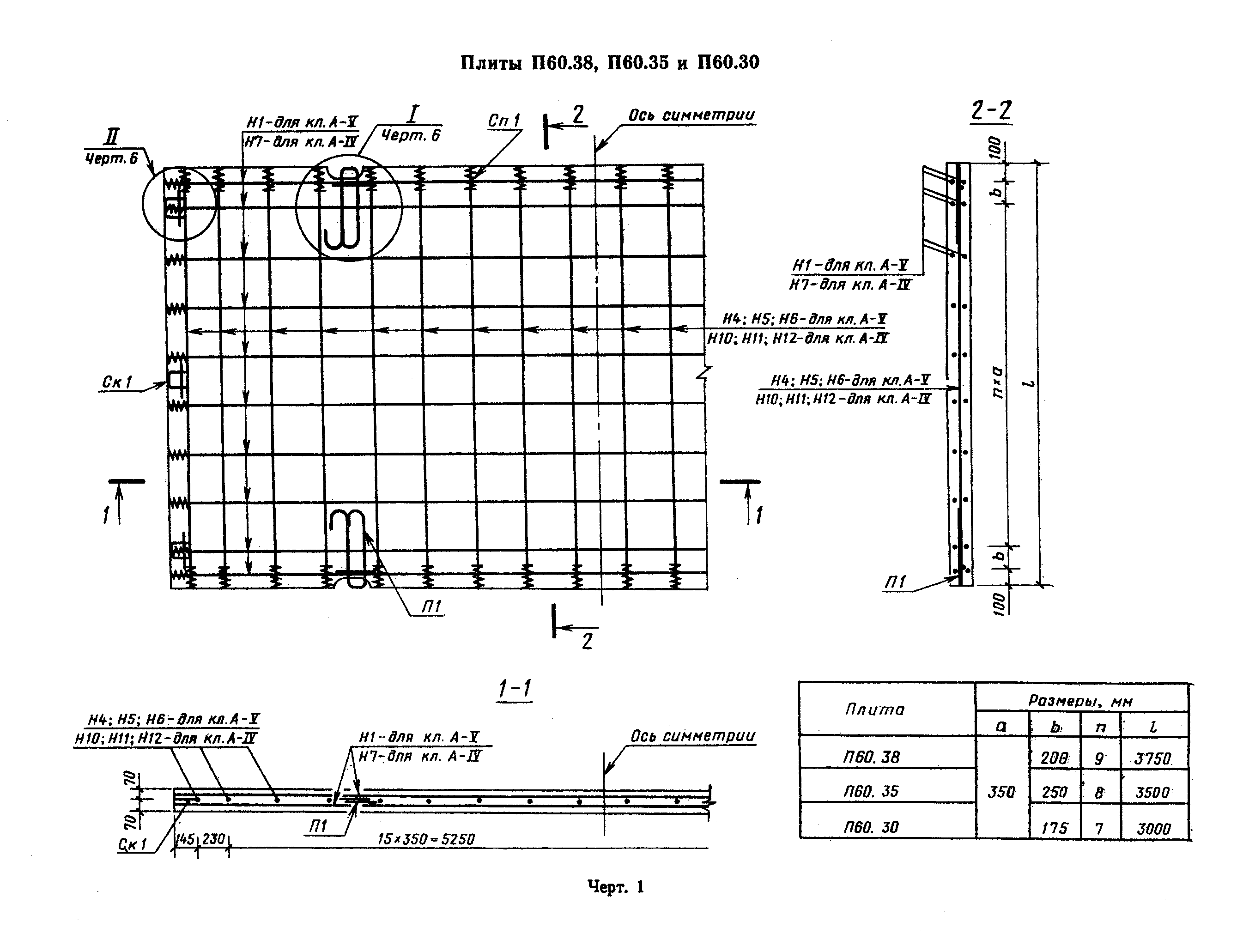 "Черт. 1. Плиты П60.38, П60.35 и П60.30"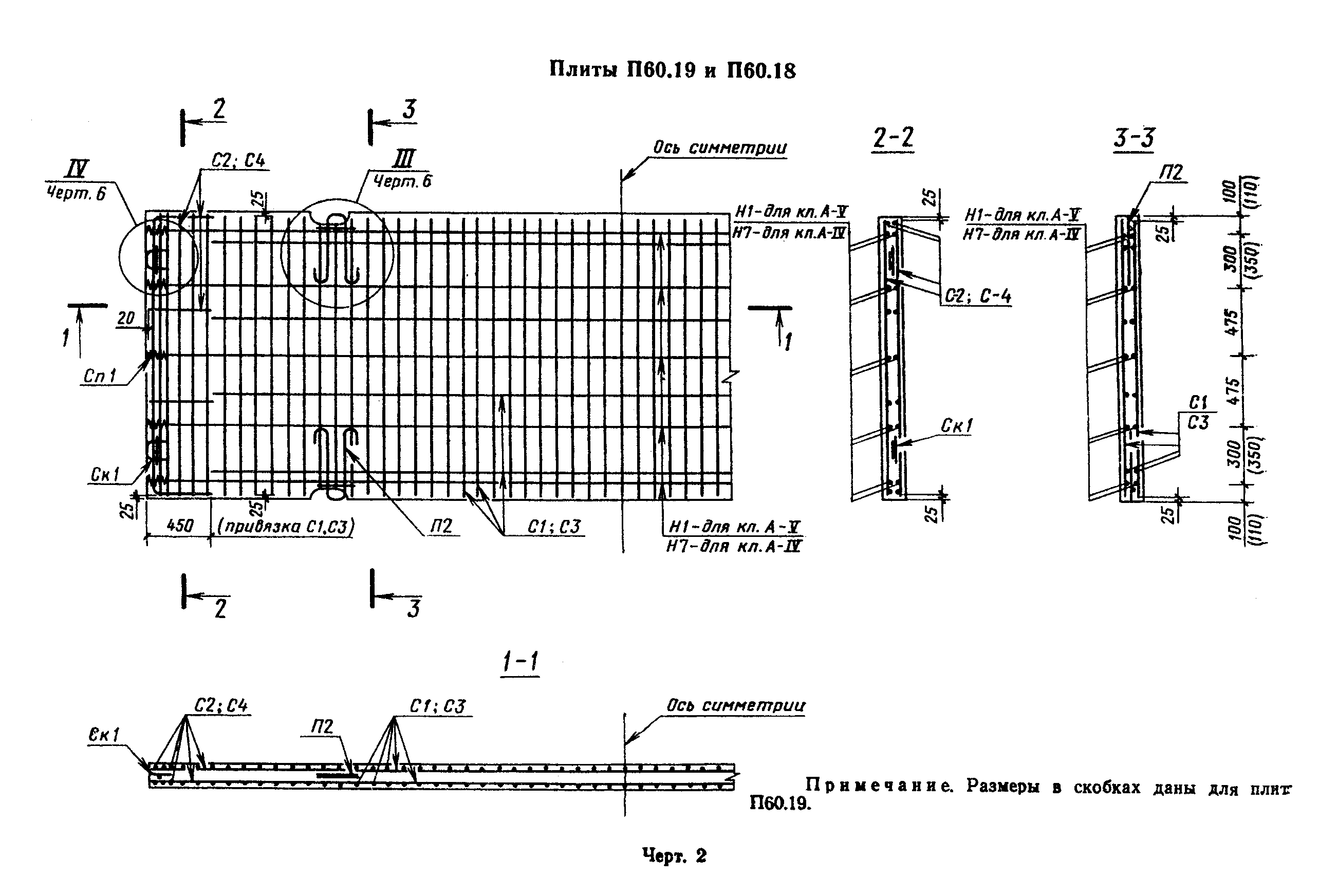 "Черт. 2. Плиты П60.19 и П60.18"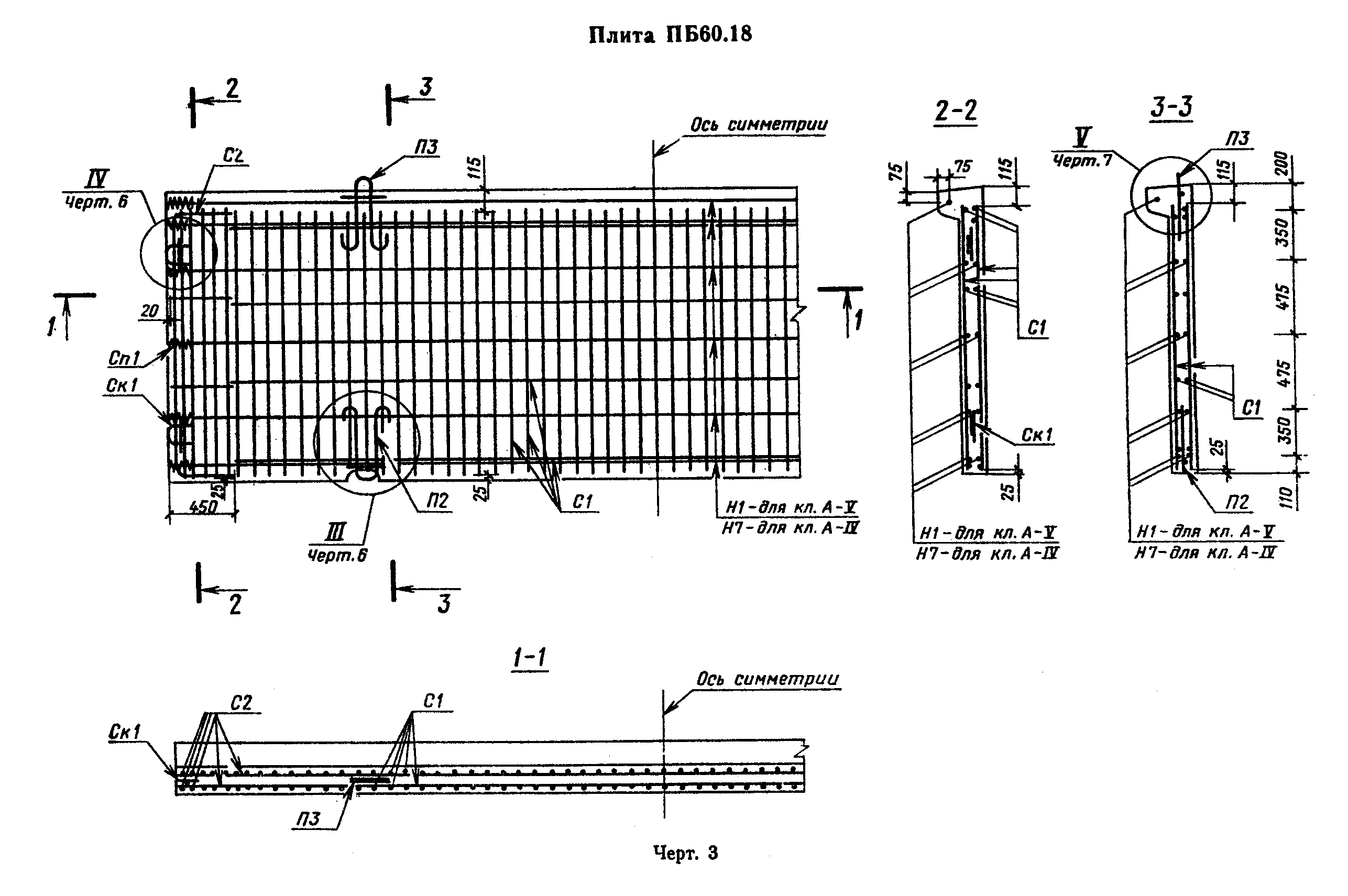 "Черт. 3. Плита ПБ60.18"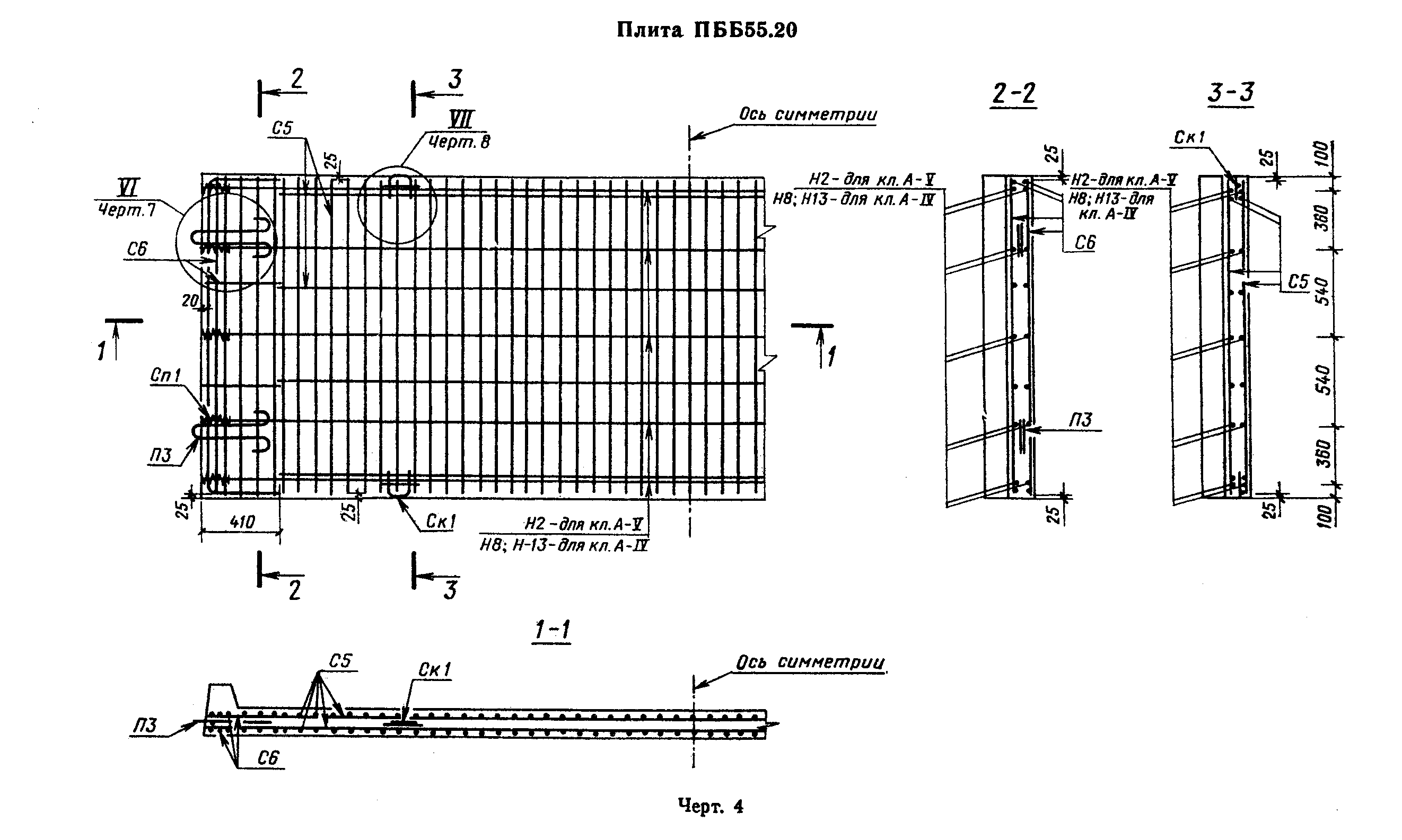 "Черт. 4. Плита ПББ55.20"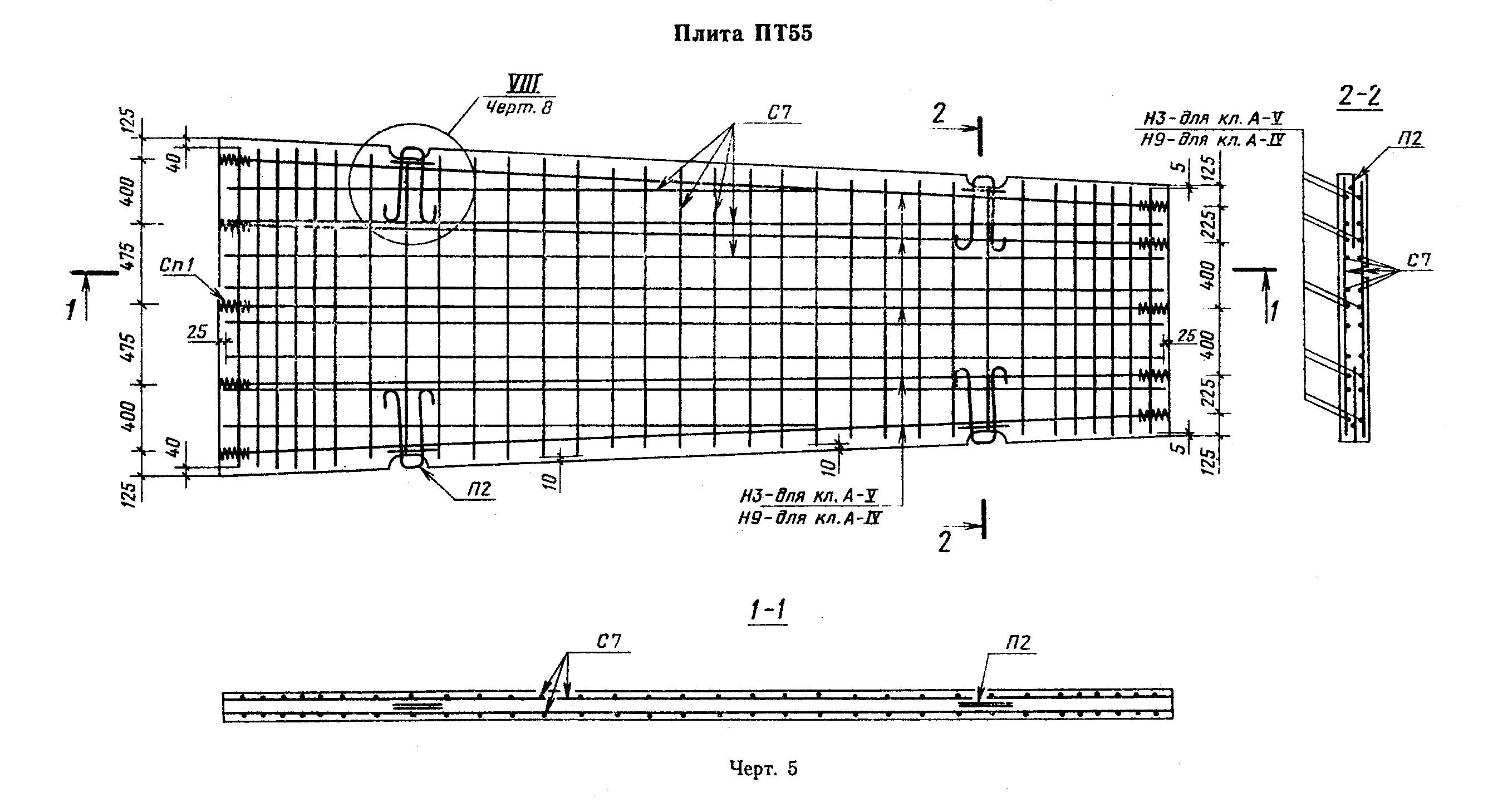 "Черт. 5. Плита ПТ55"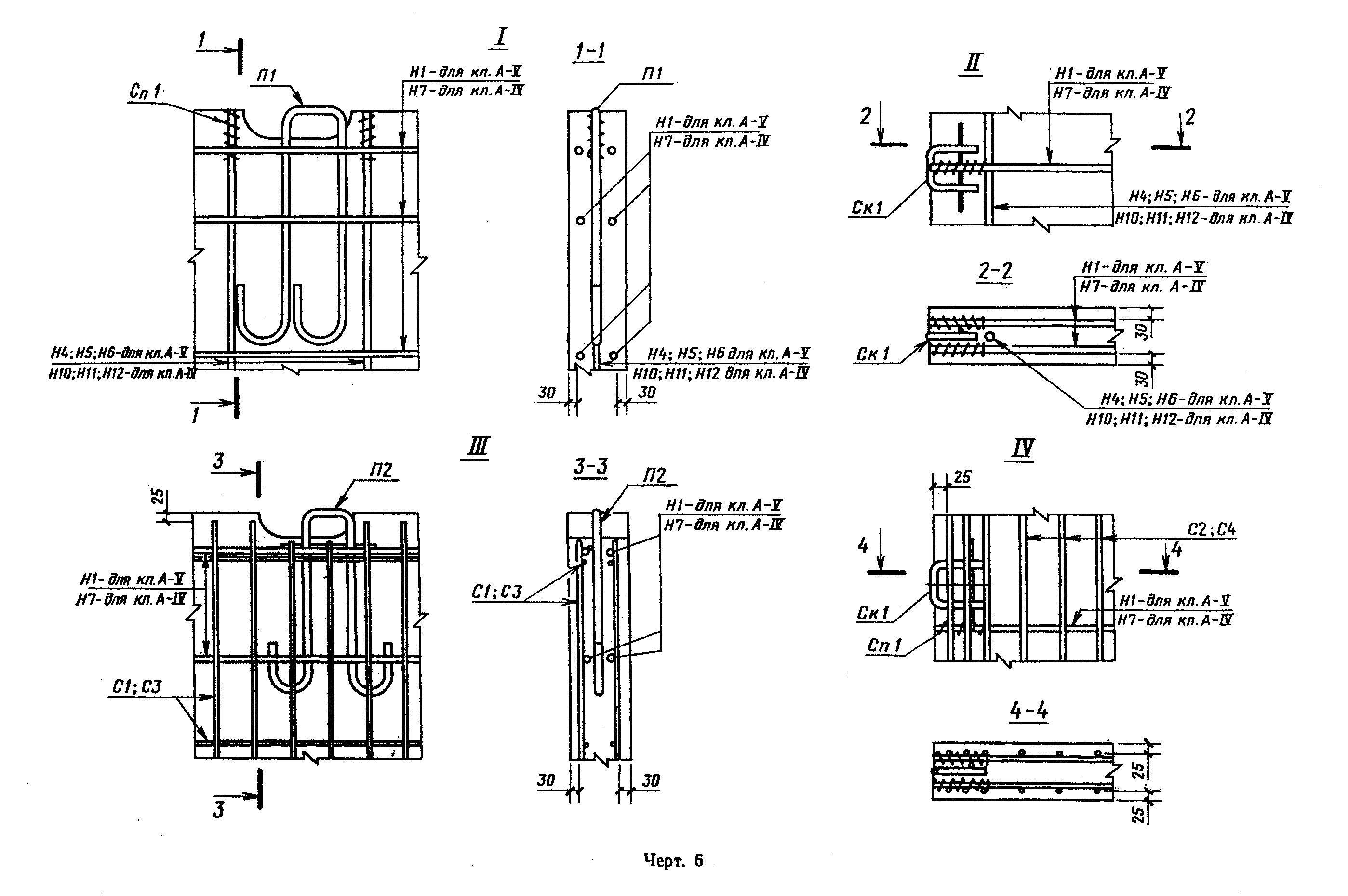 "Черт. 6"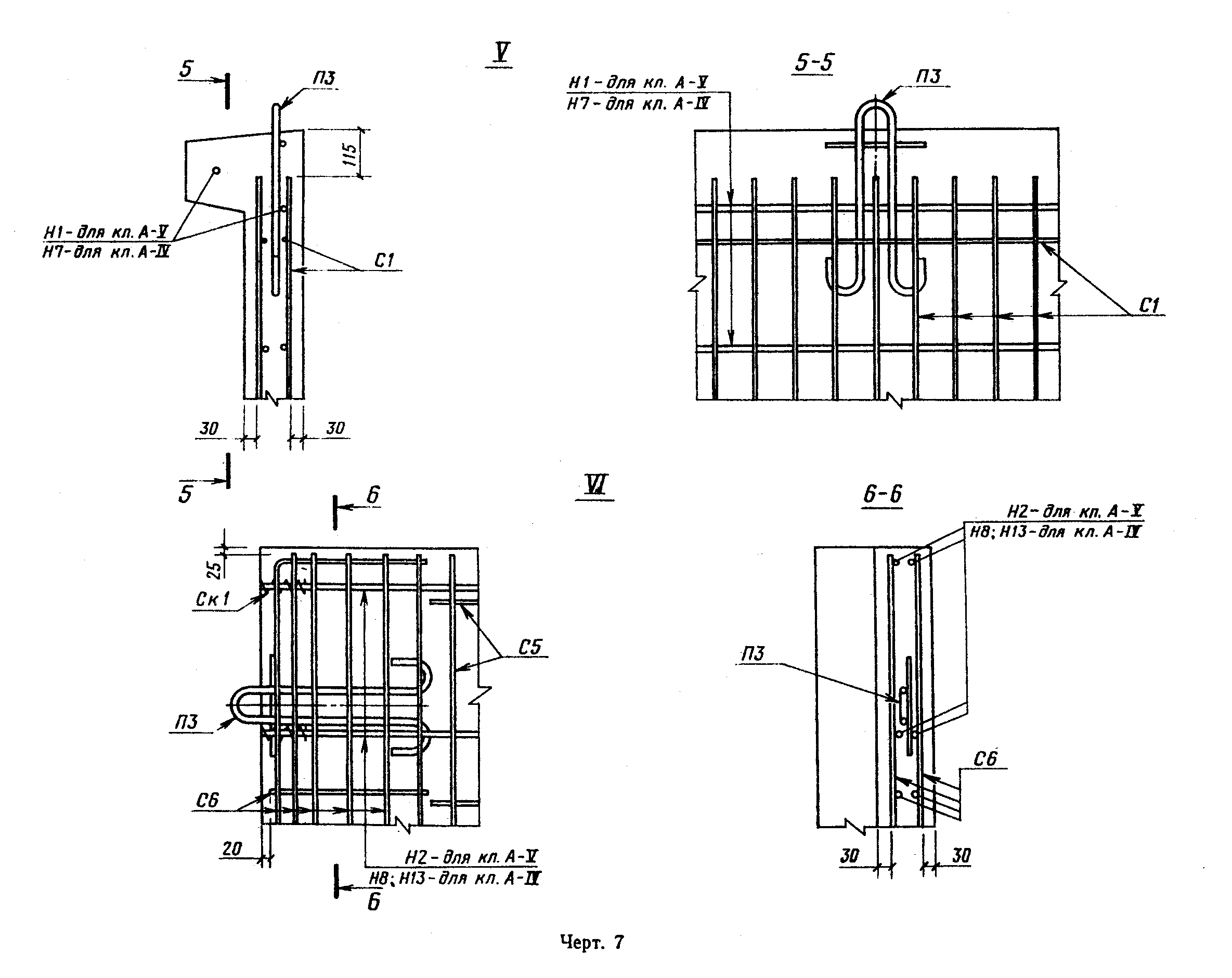 "Черт. 7"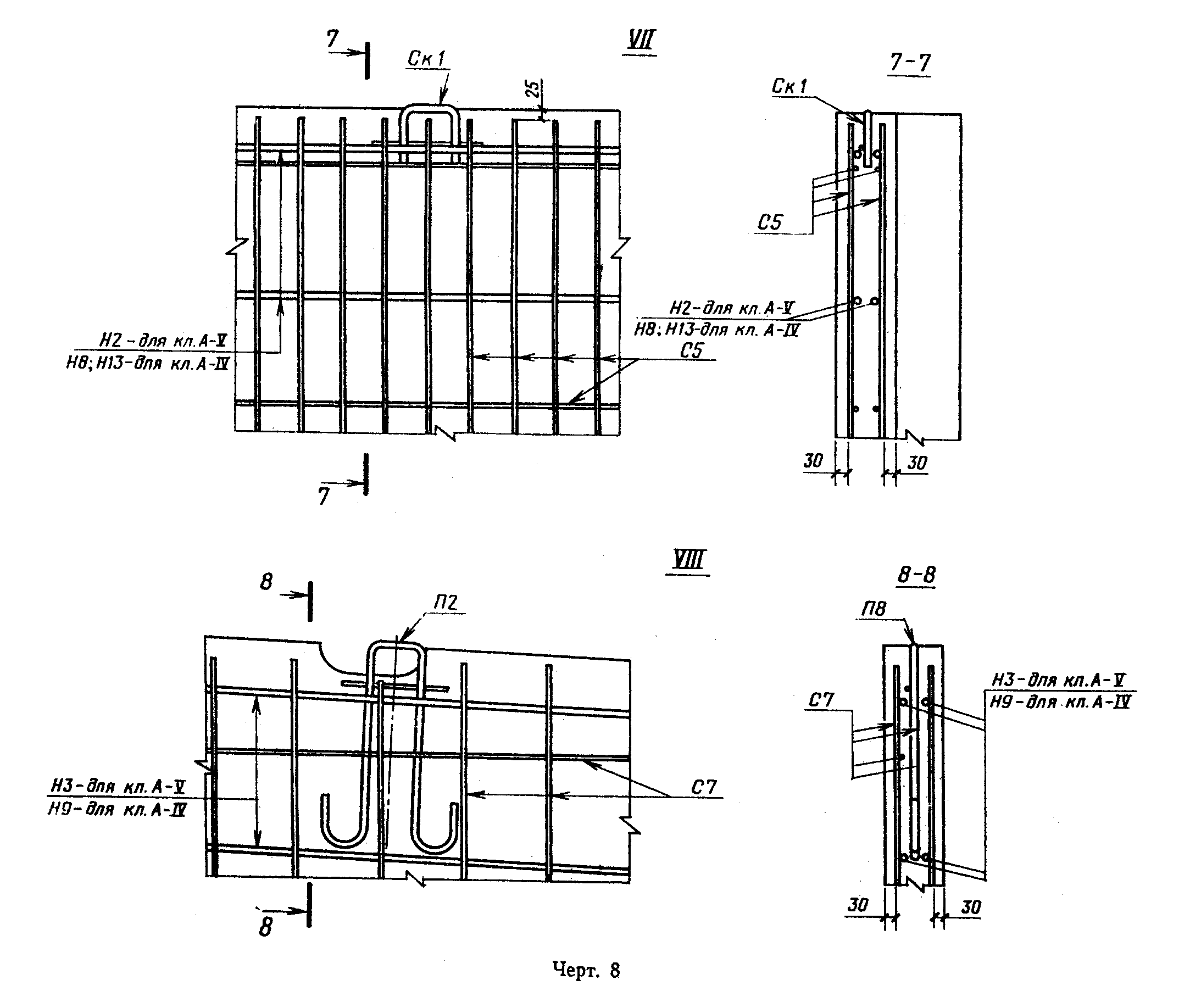 "Черт. 8"Таблица 2┌────────────────┬───────────────────────┬───────────────────────┬───────────┬───────────┐│   Марка плиты  │    Арматурные сетки   │    Монтажные петли    │   Скобы   │  Спирали  ││                ├─────┬─────┬─────┬─────┼─────┬─────┬─────┬─────┼─────┬─────┼─────┬─────┤│                │Марка│Число│Марка│Число│Марка│Число│Марка│Число│Марка│Число│Марка│Число│├────────────────┼─────┼─────┼─────┼─────┼─────┼─────┼─────┼─────┼─────┼─────┼─────┼─────┤│1П60.38-30AV,   │     │     │     │     │     │     │     │     │ Ск1 │  6  │     │  84 ││1П60.38-30AIV   │     │     │     │     │     │     │     │     │     │     │     │     │├────────────────┤     │     │     │     │     │     │     │     │     │     │     ├─────┤│1П60.35-30AV,   │     │     │     │     │     │     │     │     │     │     │     │  80 ││1П60.35-30AIV   │     │     │     │     │     │     │     │     │     │     │     │     │├────────────────┤     │     │     │     │     │     │     │     ├─────┼─────┤     │     ││2П60.35-30AV,   │  -  │  -  │  -  │  -  │  П1 │  4  │  -  │  -  │  -  │  -  │     │     ││2П60.35-30АIV   │     │     │     │     │     │     │     │     │     │     │     │     │├────────────────┤     │     │     │     │     │     │     │     ├─────┼─────┤     ├─────┤│1П60.30-30AV,   │     │     │     │     │     │     │     │     │ Ск1 │  6  │     │  76 ││1П60.30-30AIV   │     │     │     │     │     │     │     │     │     │     │     │     │├────────────────┤     │     │     │     │     │     │     │     ├─────┼─────┤     │     ││2П60.30-30AV,   │     │     │     │     │     │     │     │     │  -  │  -  │     │     ││2П60.30-30AIV   │     │     │     │     │     │     │     │     │     │     │     │     │├────────────────┼─────┼─────┼─────┼─────┼─────┼─────┼─────┼─────┼─────┼─────┤     ├─────┤│1П60.19-30AV,   │ С1  │  2  │ C2  │  4  │     │     │     │     │ Ск1 │  4  │ Сп1 │  20 ││1П60.19-30AIV   │     │     │     │     │     │     │     │     │     │     │     │     │├────────────────┼─────┼─────┼─────┼─────┤     │     │     │     │     │     │     │     ││1П60.18-30АV,   │ С3  │  2  │ C4  │  4  │  П2 │  4  │  -  │  -  │     │     │     │     ││1П60.18-30AIV   │     │     │     │     │     │     │     │     │     │     │     │     │├────────────────┤     │     │     │     │     │     │     │     ├─────┼─────┤     │     ││2П60.18-30AV,   │     │     │     │     │     │     │     │     │  -  │  -  │     │     ││2П60.18-30AIV   │     │     │     │     │     │     │     │     │     │     │     │     │├────────────────┼─────┼─────┼─────┼─────┼─────┼─────┼─────┼─────┼─────┼─────┤     ├─────┤│1ПБ60.18-30AV,  │ С1  │  2  │ C2  │  4  │  П2 │  2  │ П3  │  2  │ Ск1 │  4  │     │  20 ││1ПБ60.18-30AIV  │     │     │     │     │     │     │     │     │     │     │     │     │├────────────────┼─────┼─────┼─────┼─────┼─────┼─────┤     ├─────┤     │     │     │     ││1ПББ55.20-30АV, │ С5  │  2  │ C6  │  4  │  -  │  -  │     │  4  │     │     │     │     ││1ПББ55.20-30AIV,│     │     │     │     │     │     │     │     │     │     │     │     ││1ПББ55.20-10AIV │     │     │     │     │     │     │     │     │     │     │     │     │├────────────────┼─────┼─────┼─────┼─────┼─────┼─────┼─────┼─────┼─────┼─────┤     ├─────┤│1ПТ55-30AV,     │ С7  │  2  │  -  │  -  │  П2 │  4  │  -  │  -  │  -  │  -  │     │  20 ││1ПТ55-30AIV,    │     │     │     │     │     │     │     │     │     │     │     │     ││2ПТ55-30AV,     │     │     │     │     │     │     │     │     │     │     │     │     ││2ПТ55-30AIV     │     │     │     │     │     │     │     │     │     │     │     │     │└────────────────┴─────┴─────┴─────┴─────┴─────┴─────┴─────┴─────┴─────┴─────┴─────┴─────┘Изменением N 1, утвержденным постановлением Госстроя СССР от 28 декабря 1987 г. N 303, примечание к таблице 2 настоящего ГОСТ изложено в новой редакцииСм. текст примечания в предыдущей редакцииПримечание. В плитах для постоянных дорог с пазами для беспетлевого монтажа или с отверстиями для цангового захвата (п.1.2 ГОСТ 21924.0-84) монтажные петли П1 (П1а) и П2 (П2а) заменяют скобами Ск1.Таблица 3кг┌────────────────┬──────────────────────────────────────────────────┬────────────────┬─────┐│ Марка плит     │         Арматурная сталь по ГОСТ 5781-82         │Арматурная сталь│Всего││                │                                                  │ по ГОСТ 6727-80│     ││                ├───────────┬──────────────────────────────────────┼────────────────┤     ││                │Класс А-III│               Класс A-I              │   Класс Bp-1   │     ││                ├─────┬─────┼────────────────────────────────┬─────┼──────────┬─────┤     ││                │Диа- │Итого│           Диаметр, мм          │Итого│ Диаметр, │Итого│     ││                │метр,│     │                                │     │    мм    │     │     ││                │ мм  │     │                                │     │          │     │     ││                ├─────┤     ├─────┬────┬────┬────┬─────┬─────┤     ├────┬─────┤     │     ││                │  8  │     │  8  │ 10 │ 14 │ 16 │  20 │ 22  │     │ 3  │  5  │     │     │├────────────────┼─────┼─────┼─────┼────┼────┼────┼─────┼─────┼─────┼────┼─────┼─────┼─────┤│160.38-30AV,    │  -  │  -  │  -  │1,50│ -  │3,42│  -  │19,92│24,84│5,88│  -  │ 5,88│30,72││160.38-30AIV    │     │     │     │    │    │    │     │     │     │    │     │     │     │├────────────────┼─────┼─────┼─────┼────┼────┼────┼─────┼─────┼─────┼────┼─────┼─────┼─────┤│160.35-30AV,    │  -  │  -  │  -  │1,50│ -  │3,42│  -  │19,92│24,84│5,60│  -  │ 5,60│30,44││160.35-30AIV    │     │     │     │    │    │    │     │     │     │    │     │     │     │├────────────────┼─────┼─────┼─────┼────┼────┼────┼─────┼─────┼─────┼────┼─────┼─────┼─────┤│160.35-30AV,    │  -  │  -  │  -  │0,60│ -  │ -  │  -  │19,92│20,52│5,60│     │ 5,60│26,12││160.35-30AIV    │     │     │     │    │    │    │     │     │     │    │     │     │     │├────────────────┼─────┼─────┼─────┼────┼────┼────┼─────┼─────┼─────┼────┼─────┼─────┼─────┤│160.30-30AV,    │  -  │  -  │  -  │1,50│ -  │3,42│  -  │19,92│24,84│5,32│  -  │ 5,32│30,16││160.30-30AIV    │     │     │     │    │    │    │     │     │     │    │     │     │     │├────────────────┼─────┼─────┼─────┼────┼────┼────┼─────┼─────┼─────┼────┼─────┼─────┼─────┤│160.30-30AV,    │  -  │  -  │  -  │0,60│ -  │ -  │  -  │19,92│20,52│5,32│  -  │ 5,32│25,84││160.30-30AIV    │     │     │     │    │    │    │     │     │     │    │     │     │     │├────────────────┼─────┼─────┼─────┼────┼────┼────┼─────┼─────┼─────┼────┼─────┼─────┼─────┤│160.19-30AV     │18,40│18,40│  -  │1,20│ -  │2,28│14,04│  -  │17,52│1,40│33,05│34,46│70,38││160.19-30AIV    │     │     │     │    │    │    │     │     │     │    │     │     │     │├────────────────┼─────┼─────┼─────┼────┼────┼────┼─────┼─────┼─────┼────┼─────┼─────┼─────┤│160.18-30AV,    │17,28│17,28│  -  │1,20│ -  │2,28│14,04│  -  │17,52│1,40│31,28│32,68│67,48││160.18-30AIV    │     │     │     │    │    │    │     │     │     │    │     │     │     │├────────────────┼─────┼─────┼─────┼────┼────┼────┼─────┼─────┼─────┼────┼─────┼─────┼─────┤│2П60.18-30AV,   │17,28│17,28│  -  │0,60│ -  │ -  │14,04│  -  │14,64│1,40│31,28│32,68│64,60││2П60.18-30AIV   │     │     │     │    │    │    │     │     │     │    │     │     │     │├────────────────┼─────┼─────┼─────┼────┼────┼────┼─────┼─────┼─────┼────┼─────┼─────┼─────┤│1ПБ60.18-30AV,  │18,40│18,40│  -  │1,20│3,04│2,28│ 7,02│  -  │13,54│1,40│33,06│34,46│66,40││1ПБ60.18-30AIV  │     │     │     │    │    │    │     │     │     │    │     │     │     │├────────────────┼─────┼─────┼─────┼────┼────┼────┼─────┼─────┼─────┼────┼─────┼─────┼─────┤│1ПББ55.20-30AV, │19,64│19,64│  -  │1,20│6,08│2,28│  -  │  -  │ 9,56│1,40│34,96│36,36│65,56││1ПББ55.20-30AIV,│     │     │     │    │    │    │     │     │     │    │     │     │     ││1ПББ55;20-10AIV │     │     │     │    │    │    │     │     │     │    │     │     │     │├────────────────┼─────┼─────┼─────┼────┼────┼────┼─────┼─────┼─────┼────┼─────┼─────┼─────┤│1ПТ55-30AV,     │  -  │  -  │42,64│0,60│ -  │ -  │14,04│  -  │57,28│1,40│11,40│12,80│70,08││1ПТ55-30AIV,    │     │     │     │    │    │    │     │     │     │    │     │     │     ││2ПТ55-30AV,     │     │     │     │    │    │    │     │     │     │    │     │     │     ││2ПТ55-30AIV     │     │     │     │    │    │    │     │     │     │    │     │     │     │└────────────────┴─────┴─────┴─────┴────┴────┴────┴─────┴─────┴─────┴────┴─────┴─────┴─────┘Изменением N 1, утвержденным постановлением Госстроя СССР от 28 декабря 1987 г. N 303, таблица 3 настоящего ГОСТ дополнена примечанием следующего содержания:Примечание. При применении арматурной стали класса Ат-IIIС по ГОСТ 10884-81 ее диаметр, расход стали следует принимать одинаковым с арматурной сталью класса А-III.Взамен ГОСТ 10884-81 постановлением Госстандарта РФ от 13 апреля 1995 г. N 214 с 1 января 1996 г. введен в действие ГОСТ 10884-94Таблица 4┌─────────────┬────────────────────────────┬────────────────────────────┐│Напрягаемая  │        Марка плиты         │    Значения напряжений в   ││арматура     │                            │  напрягаемой арматуре, МПа ││             │                            │          (кгс/см2)         │├─────────────┼────────────────────────────┼────────────────────────────┤│Продольная   │1П60.38-30AV                │         696 (7100)         ││             │                            │                            ││             │1П60.35-30AV, 2П60.35-30AV  │                            ││             │                            │                            ││             │1П60.30-30AV, 2П60.30-30AV  │                            ││             │                            │                            ││             │1П60.19-30AV                │                            ││             │                            │                            ││             │1П60.18-30AV, 2П60.18-30AV  │                            ││             │                            │                            ││             │1ПБ60.18-30AV               │                            ││             │                            │                            ││             │1ПББ55.20-30AV              │                            ││             ├────────────────────────────┼────────────────────────────┤│             │1П60.38- 30AIV              │         500 (5100)         ││             │                            │                            ││             │1П60.35-30AIV, 2П60.35-30AIV│                            ││             │                            │                            ││             │1П60.30-30AIV, 2П60.30-30АIV│                            ││             │                            │                            ││             │1П60.19-30AIV               │                            ││             │                            │                            ││             │1П60.18-30AIV, 2П60.18-30AIV│                            ││             │                            │                            ││             │1ПБ60.18-30AIV              │                            ││             │                            │                            ││             │1ПББ55.20-30AIV,            │                            ││             │                            │                            ││             │1ПББ55.20-10АIV             │                            ││             ├────────────────────────────┼────────────────────────────┤│             │1ПТ55-30AV, 2ПТ55-30AV      │         690 (7040)         ││             ├────────────────────────────┼────────────────────────────┤│             │1ПТ55-30AIV, 2ПТ55-30AIV    │         494 (5040)         │├─────────────┼────────────────────────────┼────────────────────────────┤│Поперечная   │1П60.38-30AV                │         661 (6740)         ││             ├────────────────────────────┼────────────────────────────┤│             │1П60.38-30AIV               │         465 (4740)         ││             ├────────────────────────────┼────────────────────────────┤│             │1П60.35-30AV, 2П60.36-30AV  │         654 (6670)         ││             ├────────────────────────────┼────────────────────────────┤│             │1П60.35-30AIV, 2П60/35-30AIV│         458 (4670)         ││             ├────────────────────────────┼────────────────────────────┤│             │1П60.30-30AV, 2П60.30-30AV  │         637 (6500)         ││             ├────────────────────────────┼────────────────────────────┤│             │1П60.30-30AIV, 2П60.30-30AIV│         441 (4500)         │└─────────────┴────────────────────────────┴────────────────────────────┘Таблица 5┌──────────────┬───────────────────────┬───────────────┬───────────────────────┐│ Марка плиты  │ Контрольная нагрузка  │  Марка плиты  │  Контрольная нагрузка ││              │(без учета собственного│               │(без учета собственного││              │ веса плиты), кН (тс), │               │ веса плиты), кН (тс), ││              │   при испытании плит  │               │   при испытании плит  ││              ├────────────┬──────────┤               ├────────────┬──────────┤│              │по прочности│    по    │               │по прочности│   по     ││              │            │трещинос- │               │            │трещинос- ││              │            │ тойкости │               │            │тойкости  │├──────────────┼────────────┼──────────┼───────────────┼────────────┼──────────┤│ 1П60.38-30AV │173,5 (17,7)│95,1 (9,7)│ 1П60.38-30AIV │164,6 (16,8)│90,2 (9,2)││              │            │          │               │            │          ││1П60.35-300AV │157,8 (16,1)│87,2 (8,9)│ 1П60.35-30AIV │150,9 (15,4)│82,3 (8,4)││              │            │          │               │            │          ││ 2П60.35-30AV │153,9 (15,7)│84,3 (8,6)│ 2П60.35-30AIV │147,0 (15,0)│80,4 (8,2)││              │            │          │               │            │          ││ 1П60.30-30AV │ 145,0(14,8)│79,4 (8,1)│ 1П60.30-30AIV │138,2 (14,1)│75,5 (7,7)││              │            │          │               │            │          ││ 2П60.30-30AV │140,1 (14,3)│77,4 (7,9)│ 2П60.30-30AIV │134,3 (13,7)│73,5 (7,5)││              │            │          │               │            │          ││ 1П60.19-30AV │ 73,5 (7,5) │40,2 (4,1)│ 1П60.19-30AIV │ 67,6 (6,9) │37,2 (3,8)││              │            │          │               │            │          ││ 1П60.18-30AV │ 73,5 (,7,5)│40,2 (4,1)│ 1П60.18-30AIV │ 67,6 (6,9) │37,2 (3,8)││              │            │          │               │            │          ││ 2П60.18-30AV │ 72,5 (7,4) │39,2 (4,0)│ 2П60.18- 30AIV│ 66,6 (6,8) │37,2 (3,8)││              │            │          │               │            │          ││1ПБ60.18-30AV │ 70,6 (7,2) │39,2 (4,0)│ 1ПБ60.16-30AIV│ 65,7 (6,7) │36,3 (3,7)││              │            │          │               │            │          ││1ПББ55.20-30AV│ 77,4 (7,9) │43,1 (4,4)│1ПББ55.20-30AIV│ 71,5 (7,3) │39,2 (4,0)││              │            │          │               │            │          ││ 1ПТ55- 30AV  │ 86,2 (8,8) │47,0 (4,8)│1ПББ55.20-10АIV│ 49,0 (5,0) │26,5 (2,7)││              │            │          │               │            │          ││  2ПТ55-30AV  │ 84,3 (8,6) │46,1 (4,7)│  1ПТ55-30AIV  │ 79,4 (8,1) │73,5 (7,5)││              │            │          │               │            │          ││              │            │          │  2ПТ55-30AIV  │ 77,4 (7,9) │43,1 (4,4)│└──────────────┴────────────┴──────────┴───────────────┴────────────┴──────────┘Начальник отдела техническихнорм проектирования встроительстве В.И.БайкоГлавный специалист В.М.Скубко